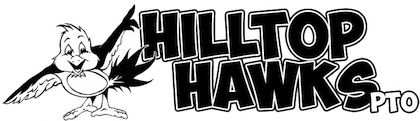 Meeting DateMeeting AgendaWelcome Previous Meeting MinutesBudgetCommittee UpdatesHilltop Community ConcernsTeacher’s Representative Report – Mrs. RivardCAC (Citizen’s Advisory Council) ReportPrincipal’s Report OPEN FORUM – Open for Event/Fundraiser Ideas, Questions, Suggestions and Concerns. Adjourned until (next meeting date)2014-2015 PTO Board of OfficersKathy Mikel		Co-president		847-830-0234		klmikel@att.netKara Baker		Co-president		630-973-6763		karatcake13@att.netHeather Kluesner	Co-vice-president	847-321-8453		heather.kluesner@gmail.comMelissa Lucas		Co-vice-president	847-456-3579		a26fan@yahoo.comHeather Petzold		Secretary		847-858-1183		heather@petzolds.orgJosey Herrera		Treasurer		847-809-3158		joseyherrera@u-46.org